                                                                  BOARD MEETING MINUTES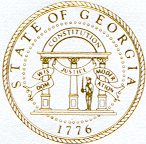        Georgia Nonpublic Postsecondary      Education CommissionMEMBERS PRESENT:Dr. Arthur Vaughn, Chair	11th Congressional DistrictHolly Kirbo, Vice Chair	  8th Congressional DistrictLee Todd	  3rd Congressional DistrictVACANT	  4th Congressional DistrictToby Hinton	  7th Congressional DistrictDr. Martha Nesbitt	  9th Congressional DistrictRyan Worsley	10th Congressional DistrictKaren Gilbert	13th Congressional DistrictVACANT	14th Congressional DistrictClinton Hobbs	 At LargeMEMBERS ABSENT:Mollie Cohen, Secretary	  2nd Congressional DistrictVictoria Agyekum	  1st Congressional DistrictAmanda Shailendra	  5th Congressional DistrictShelley Nickel	  6th Congressional DistrictNorma Nunez-Cortes	12th Congressional DistrictSTAFF PRESENT:Corinna M. Robinson	Executive DirectorDr. Laura Vieth	Deputy DirectorShirlene Mitchell	Office ManagerAdam Hawk	Regulatory SpecialistVISITORS:None	CALL TO ORDER
Chair, Dr. Arthur Vaughn called the meeting to order at 11:31A.M.
APPROVAL OF AGENDADr. Martha Nesbitt made a motion to adopt the Agenda for the August 20, 2018 Special Called Commission Meeting of the Georgia Nonpublic Postsecondary Education Commission. Holly Kirbo seconded the motion.Upon unanimous vote it was RESOLVED that the Agenda for the August 20, 2018 meeting be adopted.APPROVAL OF FINAL DECISION OF ADAS MEDICAL TRAINING SCHOOL’S APPEAL
Chair, Dr. Arthur Vaughn asked that the Commission accept the recommendation of Hearing Officer, Julia B. Anderson’s findings as stated and made a motion to AFFIRM the decision of Executive Director, Corinna Robinson and REVOKE ADAS Medical Training School certificate of authorization immediately.   Chair, Dr. Arthur Vaughn asked the Commissioners if there were any further discussion before the motion.Dr. Martha Nesbitt ask for confirmation that ADAS Medical Training School has not been operating since the appeal process. Executive Director Robinson confirmed that ADAS Medical Training School has not been authorized to operate during this appeal process.Vice Chair, Holly Kirbo made a motion to AFFIRM the decision and REVOKE ADAS Medical Training School certificate of authorization effective immediately. Ryan Worsley seconded the motion.Upon unanimous vote it was RESOLVED that the Commission AFFIRM the decision of the Executive Director and REVOKE ADAS Medical Training School certificate of authorization effective immediately.OTHER BUSINESS       There was none.5.   ADJOURNChair, Dr. Arthur Vaughn made a motion to adjourn the meeting. The Commission as a whole seconded the motion.There being no further business, the meeting adjourned at 11:37 a.m.
        DATE:Monday, August 20, 2018          TIME:11:30 A.M.LOCATION:Via Teleconference, GNPEC, Tucker, GAMEETING CHAIR:Dr. Arthur VaughnMEETING TITLE:Special Called Commission Meeting – ADAS Medical Training School’s AppealSpecial Called Commission Meeting – ADAS Medical Training School’s AppealSpecial Called Commission Meeting – ADAS Medical Training School’s AppealBOARD CHAIR APPROVAL:
(Signature & Date)BOARD SECRETARY APPROVAL:
(Signature & Date)